КОМИТЕТ ОБРАЗОВАНИЯ ГАТЧИНСКОГО МУНИЦИПАЛЬНОГО РАЙОНАМУНИЦИПАЛЬНОЕ БЮДЖЕТНОЕ ОБРАЗОВАТЕЛЬНОЕ УЧРЕЖДЕНИЕ ДОПОЛНИТЕЛЬНОГО ОБРАЗОВАНИЯ «РАЙОННЫЙ ЦЕНТР ДЕТСКОГО ТВОРЧЕСТВА» Дополнительная общеразвивающая программа социально-педагогической направленности «Английский в фокусе»(1 ак. час (по 30 минут) х 2 раза в неделю,На базе МБОУ ДО «РЦДТ» г.Гатчины)Возраст детей -6-8 летСрок реализации - 1 годАвтор: Гуреева Ольга Викторовна -                                       педагог дополнительного образованияг. ГатчинаСоставитель: Гуреева Ольга Викторовна - педагог дополнительного образования Консультанты: Демьянов И.В – методист высшей категории МБОУ ДО «РЦДТ» Гатчинского муниципального районаСтруктура программы1.   Пояснительная записка2.   Учебно- тематический план3.   Содержание дополнительной образовательной программы4.   Методическое обеспечение программы5.   Список литературы6.   ПриложениеДиагностикаОценочные материалыОрганизационно – педагогические условия реализации программы	Информационная карта 1.  Направленность - социально-педагогическая2. Творческое объединение - «Английский в фокусе»3. Ф.И.О. педагога -Гуреева Ольга Викторовна4.  Вид программы -модифицированная5.  Тип программы – общеобразовательная6.  Целевая установка - познавательная7.  Уровень усвоение -общекультурный8.  Образовательная область - английский язык9.  Возрастной диапазон - 6-8 лет10. Форма организации образовательного процесса - групповая11. Срок реализации - 1 год12. По характеру программа - ознакомительная, репродуктивнаяПояснительная запискаДополнительная общеразвивающая программа «Английский в фокусе» разработана в соответствии с нормативно - правовыми документами:Федеральный закон от 29.12.2012 г № 273-ФЗ “Об образовании в Российской Федерации”;Порядок организации и осуществления образовательной деятельности по дополнительным общеобразовательным программам (Приказ министерства образования и науки Российской Федерации от 09 ноября . № 196);Концепция развития дополнительного образования детей (утверждена распоряжением Правительства Российской Федерации от 4 сентября 2014 года № 1726 – р);Постановление Главного государственного санитарного врача РФ от 04.07.2014 № 41 «Об утверждении СанПиН 2.4.4.3172-14 "Санитарно-эпидемиологические требования к устройству, содержанию и организации режима работы образовательных организаций дополнительного образования детей», далее - СанПиН 2.4.4.3172-14);Приказ Министерства спорта Российской Федерации от 27 декабря 2013 года № 1125 «Об утверждении особенностей организации и осуществления образовательной, тренировочной и методической деятельности в области физической культуры и спорта»;    Письмо Министерства культуры Российской Федерации от 19 ноября 2013 года № 191-01-39/06-ГИ «О направлении рекомендаций по организации образовательной и методической деятельности при реализации общеразвивающих программ в области искусств в детских школах искусств по видам искусств»;      Письмо Министерства образования и науки Российской Федерации от 18 ноября 2015 года № 09-3242 «О направлении информации» (вместе с «Методическими рекомендациями по проектированию дополнительных общеразвивающих программ (включая разноуровневые программы»);Письмо Министерства образования и науки Российской Федерации от 29 марта 2016 года № ВК-641/09 «О направлении методических рекомендаций» (вместе с Методическими рекомендациями по реализации адаптированных дополнительных общеобразовательных программ; Приказ Министерства образования и науки Российской Федерации от 09 ноября 2015 года № 1309 «Об утверждении Порядка обеспечения условий доступности для инвалидов объектов и предоставляемых услуг в сфере образования, а также оказания им при этом необходимой помощи»;Устав МОБУ  ДО «РАЙОННЫЙ ЦЕНТР ДЕТСКОГО ТВОРЧЕСТВА»Программа является модифицированной, разработана  с учетом требований профессионального стандарта, предназначена для реализации новых федеральных образовательных стандартов в детских объединениях учреждений дополнительного образования детей, общеобразовательных школах, где созданы условия для полноценных занятий по данному направлению.Программа предусматривает обучение с использованием дистанционных образовательных технологий. В программе используются формы электронного обучения и общения:    -   использование интерактивных презентаций для дошкольников;    -   участие работ детей в интернет - олимпиадах и интернет – конкурсах;     -   консультации родителей  с педагогом дополнительного образования с помощью электронныхсредств связи в любое удобное времяНаправленность Дополнительная образовательная программа “Английский в фокусе” имеет социально-педагогическую направленность.Актуальность Данная программа обусловлена тем, что одной из основных задач образования является развитие способностей ребёнка и формирование универсальных учебных действий, таких как: целеполагание, планирование, прогнозирование, контроль, коррекция, оценка, саморегуляция.  С этой целью в программе предусмотрено значительное увеличение активных форм работы, направленных на вовлечение учащихся в динамичную деятельность, на обеспечение понимания ими языкового материала и развития интеллекта, приобретение практических навыков самостоятельной деятельности.В настоящее время интерес к раннему изучению иностранного языка стал еще более значительным. Работа с дошкольниками и младшими школьниками рассматривается как неотъемлимое Согласно федеральному базисному учебному плану обучение иностранному языку во 2-4-х классах общеобразовательной начальной школы является обязательным. Всерию «Spotlight» входит факультативный подготовительный уровень «Spotlight -Starter» ( для 1-го класса). Таким образом, у детей есть возможность начать изучать английский язык уже в 1 классе. Эффективность программы достигается за счет активного использования новых современных приемов обучения, направленных на достижение позитивного результата в личностном развитии ребенка в настоящих социокультурных условиях.Педагогическая целесообразностьпрограммы дополнительного образования обусловлена важностью создания условий для формирования у младших школьников коммуникативных и социальных навыков, которые необходимы для успешного интеллектуального развития ребенка. Программа обеспечивает развитие  интеллектуальных общеучебных умений, творческих способностей у учащихся, необходимых для дальнейшей самореализации и формирования личностиребенка, позволяет ребёнку проявить себя, преодолеть языковой барьер, выявить свой творческий потенциал.Применяемые методы:  - Игровые методы и приёмы. Возможность опоры на игровую деятельность позволяет обеспечить естественную мотивацию речи на иностранном языке, сделать интересными и осмысленными даже самые элементарные высказывания.  - Беседа. Внимание детей данного возраста отличается неустойчивостью.  Дети умеют сосредоточиться лишь на несколько минут. Дети не воспринимают длительных (более 2-3 минут) монологических объяснений учителя, поэтому любое объяснение должно строится в форме беседы.- Артикуляционная гимнастика. Артикуляционная гимнастика направлена на подготовку артикуляционного аппарата ребенка для произношения звуков иностранного языка.  Она практикуется в начале каждого занятия.- Наглядность. У детей преобладает произвольное запоминание.  Хорошо и быстро запоминается то, что интересно и вызывает эмоциональный отклик.Наглядное пособие (модель, игрушка, рисунок и др.) является как бы тем мостиком, по которому нужно пройти от названия предмета (или явления) на родном языке к названию предмета (или явления) на иностранном языке.- Применение аудио и видеоматериалов. Применение аудио и видеоматериалов не только помогает учебному процессу, но и способствует всестороннему развитию ребенка. Эти средства «подтягивают» отстающих детей до уровня более развитых, что дает положительный «воспитательный эффект». Аудио и видеоматериалы обеспечивают динамичность, красочность и яркость впечатлений. При выразительном речевом сопровождении вызывают у детей эмоции, которые положительно сказываются на процессе обучения.Цель: развитие и воспитание у школьников понимания важностииностранного языка в современном мире и потребности пользоваться им как средством общения, познания, самореализации и социальной адаптацииЗадачи:                                            Обучающие:- Сформировать интерес к иностранному языку и повысить мотивацию к его изучению;- Расширить страноведческие знания; - Овладеть навыками устной и письменной речи на элементарном уровне; Развивающие: - Развить фонетический слух и правильное произношение; - Развить творческие способности, воображение, фантазию;            Воспитательные: - Развить национальное самосознание, стремление к взаимопониманию между людьми разных сообществ, толерантное отношение к проявлениям другой культуры;Отличительные особенности: в образовательном процессе актуализируется личностно-ориентированный подход к детям.  Применяется групповая технология обучения и ее разновидность. Применяется система педагогической диагностики, направленная на отслеживание успешности освоения программы каждым обучаемым с фиксацией его уровня освоения в таблице.Возраст детей -  6-8 летНабор детей производится по заявлению родителей.Срок реализации программы -  1 год, 72 часовМесто проведения занятий МБОУ ДО «РЦДТ» г.ГатчиныФормы организации и  режим занятийФормы организации: теоретические, практические, комбинированныеФормы проведения: аудиторные (учебное занятие, практическая работа, игра) Форма организации деятельности: групповая, фронтальная. Форма обучения: очнаяРежим занятий:1 ак. час ( по 30 минут) х 2 раза в неделюПланируемые результаты и формы их оценки.Педагогическая диагностикаПервичная диагностика - происходит на первых занятиях с целью выявления начального уровня развития учащихся, их базовых знаний, умений и навыковПромежуточная диагностика - производится параллельно с изучением материала, включает в себя проверку знаний, выполнение индивидуальных заданий во время занятия. Данная форма контроля помогает педагогу увидеть трудности, возникающие у детей и вовремя найти путь их коррекции.Итоговая диагностика - проводится в конце каждого года обучения в форме опроса. Форма подведения итогов реализации программы: опрос, групповое задание, индивидуальное задание.Формы подведения итогов по основным темам разделов программы: упражнения, игра.Учебно-тематический план(1 ак. час (по 30 минут) х 2 раза в неделю) Содержание1.Введение в программуТеория: Знакомство с особенностями и условиями работы. Установление контактов в группе детей (со сверстниками и взрослыми). Принятие общих правил поведения. Формирование атмосферы сотрудничества, сотворчества. Работа над созданием благоприятного микроклимата в коллективе учащихсяПрактика:Рассказ о стране изучаемого языка с использованием картинок и фотографий. Игры на узнавание.  II.MyFamilyТеория:	Введение понятия «семья». Члены семьи. Традиции. Как поприветствовать друг друга и учителя? Как знакомиться и прощаться? Как называются цвета? Какого цвета предметы? Какие команды нужно уметь давать и выполнять на уроке? Как получить новые оттенки при смешивании красок? Как пьют чай в Великобритании и России?Практика:Лексика: family, mother, father, sister, brother, son, daughter, aunt, uncle, tea, queen, king, cup, red, blue, green, yellow, a (red) cup, my cup is (red), mummy, daddy, cake, pink, sit down, stand up, clap your hands,  here’s a (red) cake for you, thank you, yes, no, It’s a (yellow) cake. Использование видео и аудио материала по теме. Игры с лото и картинками.My schoolТеория:	Английское приветствие. Как называть числа от 1 до 5? Как называются школьные принадлежности? Как сказать где находятся школьные принадлежности? Как называются числа от 6 до 10? Как называются геометрические фигуры? Как рассказать о том, что находится в пенале? Как учатся в британской и российской начальной школах?Практика:Лексика: Hello, hi, goodmorning, goodafternoon, goodevening. -What’syourname? -Mynameis. Schoolbag, pen, rubber, pencil case, yellow, green, blue, red, pink, like, yes/no, school.Использование видеоматериалов по теме.IV. MyroomТеория:	Зачем нам нужен дом? Как назвать предметы мебели и их расположение в комнате? Как сказать о том, что у тебя есть?  Как называются числа от 1 до 10? Как называются игрушки? Как сказать, что у меня чего-то нет? Как сказать, где находятся игрушки? Как описать игрушку? Как посчитать игрушки? Как и во что играют дети в Великобритании и России?Практика:Лексика: flat, house, sofa, table, chair, armchair, shelf, bookcase, wardrobe, bed, stool, cupboard, kitchen, bedroom, toilet, bathroom, living-room, hall, room, TV, under, toys, kite, ball, teddy bear, doll, car; I’ve got…. Ihaven’t…Использование видео материалов по теме. Ролевые игры.V. MyPetsТеория:	Как называются животные? Как называются части тела? Как рассказать о том, что умеют делать животные? Как описать своего любимца? Как живут животные в лондонском зоопарке и в школьных живых уголках в России?Практика:Лексика: dog, cat, monkey, elephant, cock, duck, goose, hen, bear, hare, donkey, squirrel, mouse, fox, wolf, pets, rabbit, mouse, tortoise, house; Who’s this? This is…Who’s that? That is…This is Danny the dog and that’s Danny the dog, too. Run, jump, climb, sausages, tree; Kitty can…, Danny can’t… Yes, (he can), No, (he can’t). Rabbit, mouse, cat, dog, I can jump. Аудио. потеме. Использование видеоматериалов по теме. Ситуативные игры с карточками, лото и игрушками.VI. MyFoodТеория:	Питание. Его польза и вред. Какие любимые лакомства в России и Великобритании? Как рассказать о любимой еде? Как рассказать о том, что мы любим/не любим есть? Как называется еда? Как дать инструкцию? Как рассказать о любимой еде?Практика:Лексика: bread, butter, meat, ice-cream, egg, fish, cheese, salad, potato, tomato, carrot, cucumber, apple, orange, milk, water, juice, tea, coffee, food, juice, apple, banana, milk, biscuit, basket; I like…What’s in your basket? I like biscuits and milk. Yummy! I’ve got (apples). Cheese, chocolate, sandwich, plate; Let’s…, bring the…., put your… Использование видео материалов по теме. Ролевые игры, игра в лото и картинки.VII. PlaytimeТеория:	Как называются музыкальные инструменты? Как рассказать о празднике и развлечениях? Как рассказать о том, что мы делаем в свободное время?Практика:Лексика: Party, piano, guitar, trumpet, drums, friend, dance, sing, burger; Larry likes the trumpet, Surprise, I’ve got a surprise for you. Использование видео материалов по теме. Ролевые игры, игра в лото и картинки.VIII. Итоговое занятиеПрактика: Разбор достижений. Подведение итогов. Вручение свидетельств и сертификатов.Методическое обеспечениеМатериально-техническое обеспечениеДидактический материалУчебники и учебные пособия.Словари. Справочная литература.Рабочие тетради.Тематические картинки.Плакаты.Грамматические таблицы.Игрушки.Презентации.Таблицы.Учебно-материальная базаДля занятий по английскому языку необходимо иметь:Учебный кабинет, оформленный в соответствии с профилем проводимых занятий и оборудованный в соответствии с санитарными нормами.Столы и стулья для педагога и учащихся.Учебная доска.Шкафы и полки для хранения методической литературы, пособий.Стенды с рабочими таблицами и схемами по тематике занятийУчебные материалы: учебники, словари, справочные материалы, шариковые ручки, карандаши, тетради, альбомные листы.Технические средства обученияКомпьютер -  1;Видеопроектор – 1; Магнитофон-1;Аудиозаписи, записи музыкальных произведений в формате MP3.Список литературыДополнительные пособия для педагога:1. Бондаренко А.К., Матусик А.И.  Воспитание детей в игре -  М.: Просвещение, 2010;2. Быкова Н.И., Дули Д., Поспелова М.Д., Эванс В. УМК "Английский в Фокусе" - М.: Просвещение,20093. Кочетова Л.С. Изучаем английский - Санкт-Петербург: "Стайл", 20004. Чанчикова Н.В.  Английский для малышей - Санкт-Петербург: «Стайл», 20055. Эльконин Д.Б. Психология игры - М.: Педагогика, 2002Учебно – методическая литература:1. Быкова Н.И., Дули Д., Поспелова М.Д., Эванс В. УМК "Английский в Фокусе" - М.: Просвещение,20092. Гагарин М.Н. Английский язык: упражнения, правила, примеры - М.:  20093. Голубкова Г.Б. Учимся вместе.  Пособие по английскому языку для детей до 10 лет и их родителей - Санкт-Петербург: 2007Сайты в помощь педагогу:Интернет-ресурсы:www.uchportal.ruwww.foreign-languages-for-you.ru,www.openclass.ru,www.pedsovet.org ,www.englishteachers.ru,www. zavuch.ruКомитет образования Гатчинского муниципального районаМУНИЦИПАЛЬНОЕ БЮДЖЕТНОЕ ОБРАЗОВАТЕЛЬНОЕ УЧРЕЖДЕНИЕ ДОПОЛНИТЕЛЬНОГО ОБРЗОВАНИЯ«РАЙОННЫЙ ЦЕНТР ДЕТСКОГО ТВОРЧЕСТВА»Календарный учебный график 
дополнительной общеразвивающей программысоциально-педагогической направленности«Английский в фокусе»на 2018-2019 уч.г	( МБОУ ДО «РЦДТ»)Возраст обучающихся  6-8 летСрок реализации 1 годПедагог дополнительного образованияГуреева Ольга Викторовна2018-2019 уч.гКалендарный учебный график составлен в соответствии с Сан.ПиН.2.4.4.3172-14 и определяет режим занятий обучающихся объединения «Английский в фокусе»Занятия проводятся на базе МБДОУ ДО «РЦДТ» г. Гатчины по утвержденному директором МБОУ ДО «РЦДТ» расписанию. Между занятиями в общеобразовательной организации (школе) и занятиями в объединении МБОУ ДО «РЦДТ» предусматривается перерыв для отдыха не менее одного учебного часа.Во время осенних и весенних каникул в общеобразовательных организациях в соответствии с п.11 ч.1.ст.34 ФЗ «Об образовании в РФ» №273-ФЗ допускается:                               - свободное посещение обучающимися занятий объединения «Английский в фокусе»- временное изменение расписания, места и формы проведения занятий (конкурсы, тестирование, викторины, досуговые познавательные программы и т.п.).Место проведения занятий: МБОУ ДО «РЦДТ» г. ГатчиныГруппы №№ 3-4Год обучения: первыйКоличество обучающихся:30 (15 человек  в каждой группе)                                                                                      Количество часов по программе: 72 часаПродолжительность занятий:  1 ак. час (по 30 минут) х 2 раза в неделюРасписание занятий:Каникулы: с 30.12.2018 г. по 08.01.2019 г.                                                                                                  Праздничные дни: 04 ноября 2018 г; 23 февраля 2019 г; 08 марта 2019 г; 01,09 мая 2019 г.Продолжительность учебного года: 36 недель Начало учебного года:  1 сентября 2018 г. Окончание учебного года :  31 мая 2019 г.Периодичность диагностики Календарно-тематическое планирование на 2018-2019 учебный год                                                 Подпись педагога:                                                                   Гуреева Ольга Викторовна.Приложения к дополнительной общеразвивающей программесоциально – педагогической направленности«Английский в фокусе»Педагог ДО Гуреева О.В.Приложение 1Текущий и промежуточный контрольТекущий контроль осуществляется на всех занятиях кружка. Занятия проводятся на базе МБДОУ ДО «РЦДТ». Основная форма текущего контроля: наблюдение, учебное занятие, практическая работа, игра, самостоятельная практическая работа в зависимости от темы занятия.Периодичность и порядок текущего контроля осуществляется в течение года по каждой изученной теме (разделу) дополнительной общеобразовательной программы.Текущий контроль проводится с целью отслеживания личностного развития (ценностных ориентаций), уровня освоения предметной области и степени освоения основных общеучебных компетентностей (ЗУНов) обучающихся в рамках реализации дополнительной общеобразовательной программы.Способы проверкиПервичная диагностика - происходит на первых занятиях с целью выявления начального уровня развития учащихся, их базовых знаний, умений и навыковПромежуточная диагностика - производится параллельно с изучением материала, включает в себя проверку знаний, выполнение индивидуальных заданий во время занятия. Данная форма контроля помогает педагогу увидеть трудности, возникающие у детей и вовремя найти путь их коррекции.Итоговая диагностика - проводится в конце каждого года обучения в форме опроса. Промежуточный контроль предусматривает проведение срезов по оценке уровня обученности обучающихся в начале, середине и в конце года. Форма контроля и методика диагностики зависит от пройденного раздела программы. По окончании учебного курса проводится итоговая аттестация с последующей выдачей детям свидетельства или сертификата успешности освоения программы.Форма подведения итогов реализации программы: опрос, индивидуальные задания, групповые задания.  Способы проверки: анализ работ, наблюдение, включенное наблюдение, опрос, конкурс, тематическая игра, собеседование.Данные отслеживания обучающихся фиксируются в журналах, заносятся в диагностическую карту "Сводная карта достижений обучающихся детского объединения (Приложение 1).При определении уровня освоения предметных знаний, умений, навыков теоретической подготовки обучающихся используются критерии специальных (предметных) способностей (критерии оценки результативности):высокий уровень– обучающийся освоил практически весь объём знаний 100-80%, предусмотренных программой за конкретный период; специальные термины употребляет осознанно и в полном соответствии с их содержанием;средний уровень – у обучающегося объём усвоенных знаний составляет 70-50%; сочетает специальную терминологию с бытовой;низкий уровень – обучающийся овладел менее чем 50% объёма знаний, предусмотренных программой; ребёнок, как правило, избегает употреблять специальные термины.Приложение 2.ДиагностикаДиагностика проходит в начале, середине и конце учебного года в соответствии с учебным планом. При подведении итогов учитываются результаты конкурсов разного уровня. Участие и результаты конкурсов, а также старания и посещаемость, творческий рост каждого учащегося. Результаты обучения, воспитания и развития фиксируются в журналах, в соответствии с разработанной диагностической картой.Диагностика прогнозируемых результатовПедагог Гуреева О.В. «Английский в фокусе» (МБОУ ДО «РЦДТ»)Н.Г. – фиксация оценки на начало годаС.Г. -  фиксация оценки на середину годаК.Г. -  фиксация оценки на конец года«В» - высокий уровень  параметра«С» - средний  уровень  параметра«Н» - низкий   уровень  параметраФормы подведения итогов реализации программы: опрос, индивидуальные задания, групповые заданияПриложение 3Организационно – педагогические условия реализации общеразвивающей программы социально – педагогической направленности«Английский в фокусе»Занятия в детском объединении ведутся по модифицированной дополнительной общеразвивающей программе социально – педагогической направленности «Английский в фокусе»Система занятий построена таким образом, чтобы на каждом занятии ребенок узнавал что-то новое, обогащая свой запас знаний. Программа предусматривает свободный набор детей.Для работы имеется кабинет с мебелью соответствующей возрасту: столы, стулья по количеству учащихся (15 чел.), шкафы или полки для хранения учебных материалов.Технические средства: планшет, магнитная доска для демонстрации, доска для изображенияМетодические пособия: методическая литература, наглядные пособия, демонстрационный материал.У каждого учащегося – карандаши, ручки, тетради, учебные материалыВозраст детей  -  6-8 летНабор детей производится по заявлению родителей. Дети из одной возрастной группыСрок реализации  программы - 1 годФормы организации и режим занятийФормы проведения:  аудиторныеФормы организации деятельности: групповая и индивидуально-групповая, фронтальнаяФорма обучения:  очнаяРежим занятий:по 1 ак.часу (по 30 минут) х 2 раза в неделю на базе МБОУ ДО «РЦДТ», 72 часа за год; Наглядные пособия -плакаты, таблицы, готовые работыРабочие материалы:Материалы для работы: раздаточный материал : наглядные пособия, демонстрационные карточки, фотоматериал.Принята:на Педагогическом советеПротокол № 3_ от «28» декабря  .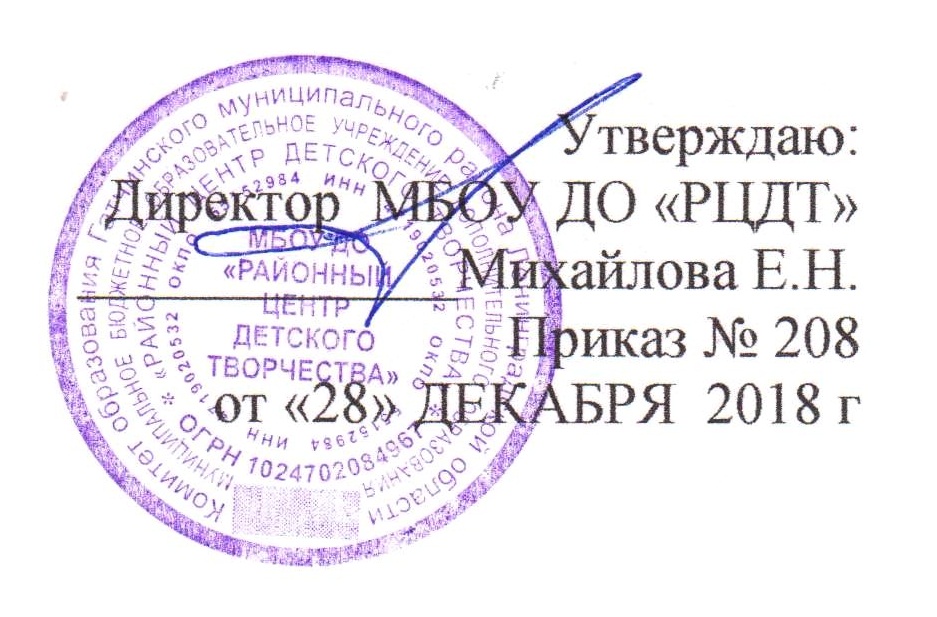 Задачи программыПланируемые результаты направленные на формирование универсальных учебных действий УУДВоспитательныеЛичностные:- иметь общее представление о мире как многоязычном и поликультурном сообществе;- осознать себя гражданином своей страны - осознать, что родной и иностранные языки - основное средство общение между людьми;РазвивающиеМетапредметные:Регулятивные- Развитие умения планировать свое речевое и неречевое поведение;- Осуществление самонаблюдения и самооценки в процессе коммуникативной деятельности на иностранном языке;- Формирование мотивации к изучению иностранного языка;Познавательные- Расширение общего лингвистического кругозора младшего школьника;Коммуникативные- Развитие умения взаимодействовать с окружающими при выполнении разных ролей в пределах речевых потребностей и возможностей младшего школьника;- Развитие коммуникативных способностей школьника, умения выбирать адекватные языковые и речевые средства для успешного решения элементарных коммуникативных задач;ОбучающиеПредметные:В области говорения- вести элементарный этикетный диалог в ограниченном круге типичных ситуаций общения; диалог-расспрос и диалог-побуждение к действию;- уметь на элементарном уровне рассказывать о себе, семье, друге, описывать предмет, картинку, кратко охарактеризовать персонаж;В области аудированияВ области чтения- понимать на слух речь учителя и одноклассников, основное содержание небольших доступных текстов в аудиозаписи, построенных на изученном языковом материале;- читать вслух небольшие тексты, построенные на изученном языковом материале, соблюдая правила чтения и нужную интонацию;- читать про себя и понимать основное содержание текстов, включающих как изученный языковой материал, так и отдельные новые слова; находить в тексте нужную информацию;В письменной речи- владеть техникой письма;- писать с опорой на образец поздравления с днем рождения и короткое письмо-приглашение.№п/пРазделыВсегоТеорияПрактикаФормыаттестации/контроля№п/пРазделыВсегоIВведение в программу211Беседа,опрос, групповое задание, индивидуальное задание.IIMy family1165Беседа,опрос, групповое задание, индивидуальное задание.IIIMy school1248Беседа,опрос, групповое задание, индивидуальное задание.IVMy room1147Беседа,опрос, групповое задание, индивидуальное задание.VMy pets1248Беседа,опрос, групповое задание, индивидуальное задание.VIMy food1147Беседа,опрос, групповое задание, индивидуальное задание.VIIPlaytime1129Беседа, опрос,игра.VIIIИтоговое занятие202опрос, групповое задание, индивидуальное задание.Итого722547№РазделФорма занятийПриемы и методы проведения занятийДидактический материалФорма подведения итогов1.Введение в программуТеоретическое. ПрактическоеСловесный (объяснение, рассказ)  Наглядный (показ, исполнение педагогом и обучающимися)Иллюстрации, песни, игрыГрупповое задание2..My FamilyТеоретическое.ПрактическоеСловесный (объяснение, рассказ) Наглядный (показ, исполнение педагогом и обучающимися)Видео, игры, упражненияОпрос, индивидуальное задание.3.My SchoolТеоретическое. Практическое.Словесный (объяснение, рассказ) Наглядный (показ, исполнение педагогом и обучающимися)Иллюстрации, песни, игры, упражненияОпрос, групповое задание4My RoomТеоретическое. Практическое.Словесный (объяснение, рассказ) Наглядный (показ, исполнение педагогом и обучающимися)Видео, игры, упражненияИндивидуальное задание5My PetsТеоретическое. ПрактическоеСловесный (объяснение, рассказ) Наглядный (показ, исполнение педагогом и обучающимися)Иллюстрации, песни, игры, упражненияОпрос6My foodТеоретическое. ПрактическоеСловесный (объяснение, рассказ) Наглядный (показ, исполнение педагогом и обучающимися)Видео, игры, упражненияИндивидуальное задание7PlaytimeТеоретическое. ПрактическоеСловесный (объяснение, рассказ) Наглядный (показ, исполнение педагогом и обучающимися)Иллюстрации, песни, игры, упражненияГрупповое задание8Итоговое занятиеПрактическоеСловесный, наглядныйИллюстрации, игрыГрупповое заданиеПринята:на Педагогическом советеПротокол № 3_ от «28» декабря  2018 г.№ группыкол-во часовкол-во обучвторникчетверг321517.50-18.2017.50-18.20421518.30-19.0018.30-19.00ВидСрок проведенияСтартовая диагностикаВходящая диагностика освоения обучающимися дополнительных общеобразовательных программСентябрь, 2018Промежуточная Подведение итогов и результатов освоения обучающимися дополнительных общеобразовательных программ за первое полугодие (промежуточная аттестация)Декабрь, 2018ИтоговаяПодведении итогов и результатов освоения обучающимися дополнительных общеобразовательных программ за учебный годМай, 2019№ п/пДата(число,Месяц)Дата(число,Месяц)Дата(число,Месяц)Дата(число,Месяц)Дата(число,Месяц)Дата(число,Месяц)Дата(число,Месяц)№группыВремяпроведения.занятияКол-вочасовТема занятияФормазанятияФорма контроляМесто проведенияСентябрь104.0904.0904.0904.0904.0904.0904.093417.50-18.2018.20-19.0011Введение в программу. Рассказ о стране изучаемого языка.Теоретическое. ПрактическоеГрупповое задание, индивидуальные заданияМБОУ ДО «РЦДТ» г.Гатчина 206.0906.0906.0906.0906.0906.0906.093417.50-18.2018.20-19.0011Введение в программу. Игры на узнавание.Теоретическое. ПрактическоеГрупповое задание,МБОУ ДО «РЦДТ» г.Гатчина311.0911.0911.0911.0911.0911.0911.093417.50-18.2018.20-19.0011Myfamily.Введение понятия семья. Члены семьи.Теоретическое. Практическоеиндивидуальные заданияМБОУ ДО «РЦДТ» г.Гатчина413.0913.0913.0913.0913.0913.0913.093417.50-18.2018.20-19.0011Myfamily.Традиции.Теоретическое. ПрактическоеГрупповое задание, индивидуальные заданияМБОУ ДО «РЦДТ» г.Гатчина518.0918.0918.0918.0918.0918.0918.093417.50-18.2018.20-19.0011Myfamily. Как поприветствовать друг друга и учителя.Теоретическое. ПрактическоеГрупповое задание,Опрос,МБОУ ДО «РЦДТ» г.Гатчина620.0920.0920.0920.0920.0920.0920.093417.50-18.2018.20-19.0011Myfamily. Как знакомиться и прощаться.Теоретическое. ПрактическоеОпрос,индивидуальные заданияМБОУ ДО «РЦДТ» г.Гатчина725.0925.0925.0925.0925.0925.0925.093417.50-18.2018.20-19.0011Myfamily. Как называются цвета.Теоретическое. ПрактическоеОпрос,индивидуальные заданияМБОУ ДО  «РЦДТ» г.Гатчина827.0927.0927.0927.0927.0927.0927.093417.50-18.2018.20-19.0011Myfamily. Какого цвета предметы.Теоретическое. ПрактическоеОпрос,индивидуальные заданияМБОУ ДО«РЦДТ» г.Гатчина Октябрь902.1002.1002.1002.1002.1002.1002.103417.50-18.2018.20-19.0011Myfamily. Какие команды нужно уметь давать и выполнять на уроке.Теоретическое. ПрактическоеОпрос,индивидуальное задание.МБОУ ДО «РЦДТ» г.Гатчина1004.1004.1004.1004.1004.1004.10343417.50-18.2018.20-19.0011Myfamily. Как получить новые оттенки при смешивании красок.Теоретическое. ПрактическоеОпрос,индивидуальное задание.МБОУ ДО «РЦДТ» г.Гатчина1109.1009.1009.1009.1009.1034343417.50-18.2018.20-19.0011Myfamily. Как пьют чай в Великобритании и России.Теоретическое. ПрактическоеОпрос,индивидуальное задание.МБОУ ДО «РЦДТ» г.Гатчина1211.1011.1011.1011.103434343417.50-18.2018.20-19.0011Myfamily. Совершенствование навыков говорения.Теоретическое. ПрактическоеОпрос, групповое заданиеМБОУ ДО «РЦДТ» г.Гатчина1316.1016.1016.10343434343417.50-18.2018.20-19.0011Myfamily. Формирование навыков аудирования.Теоретическое. ПрактическоеОпрос, групповое заданиеМБОУ ДО «РЦДТ» г.Гатчина1418.1018.1034343434343417.50-18.2018.20-19.0011Myschool. Английское приветствие. Как называть числа от 1 до 5.Теоретическое. Практическоегрупповое задание, индивидуальное задание.МБОУ ДО «РЦДТ» г.Гатчина1523.1023.1034343434343417.50-18.2018.20-19.0011My school. Как называются школьные принадлежности.Теоретическое. ПрактическоеОпрос,индивидуальное задание.МБОУ ДО «РЦДТ» г.Гатчина1625.1025.1034343434343417.50-18.2018.20-19.0011Myschool. Как сказать где находятся школьные принадлежности.Теоретическое. ПрактическоеОпрос, индивидуальные задания, групповое заданиеМБОУ ДО «РЦДТ» г.Гатчина1730.1030.1034343434343417.50-18.2018.20-19.0011Myschool. Как называются числа от 6 до 100.Теоретическое. ПрактическоеОпросМБОУ ДО  «РЦДТ» г.ГатчинаНоябрь1801.113434343434343417.50-18.2018.20-19.0011Myschool. Как называются геометрические фигуры.Теоретическое. ПрактическоеОпрос, индивидуальные заданияМБОУ ДО «РЦДТ» г.Гатчинас 3 ноября по 5 ноября осенние каникулы1906.113434343434343417.50-18.2018.20-19.0011Myschool.Как рассказать о том, что находится в пенале.Теоретическое. ПрактическоеОпрос, групповое заданиеМБОУ ДО «РЦДТ» г.ГатчинаМБОУ ДО «РЦДТ» г.Гатчина2008.113434343434343417.50-18.2018.20-19.0011Myschool.Как учатся в британской и российской начальной школахТеоретическое. ПрактическоеОпрос, индивидуальные задания, групповое заданиеМБОУ ДО «РЦДТ» г.ГатчинаМБОУ ДО «РЦДТ» г.Гатчина2113.113434343434343417.50-18.2018.20-19.0011Myschool.Формирование навыков говорения.Теоретическое. ПрактическоеОпрос, индивидуальные заданияМБОУ ДО «РЦДТ» г.ГатчинаМБОУ ДО «РЦДТ» г.Гатчина2215.113434343434343417.50-18.2018.20-19.0011Myschool.Совершенствование навыков говорения.Теоретическое. ПрактическоеОпрос,групповое заданиеМБОУ ДО«РЦДТ» г.ГатчинаМБОУ ДО«РЦДТ» г.Гатчина2320.113434343434343417.50-18.2018.20-19.0011Myschool.Формирование навыков аудированияТеоретическое. Практическоеиндивидуальные задания, групповое заданиеМБОУ ДО «РЦДТ» г.ГатчинаМБОУ ДО «РЦДТ» г.Гатчина2422.113434343434343417.50-18.2018.20-19.0011Myschool. Совершенствование навыков аудирования.Теоретическое. Практическоеиндивидуальные задания, групповое заданиеМБОУ ДО«РЦДТ» г.Гатчина МБОУ ДО«РЦДТ» г.Гатчина 2527.113434343434343417.50-18.2018.20-19.0011Myroom.Зачем нам нужен дом?Теоретическое. ПрактическоеОпрос, индивидуальные задания, групповое заданиеМБОУ ДО «РЦДТ» г.ГатчинаМБОУ ДО «РЦДТ» г.Гатчина2629.113434343434343417.50-18.2018.20-19.0011Myroom.Как назвать предметы мебели и их расположение в комнате.Теоретическое. ПрактическоеОпрос,групповое заданиеМБОУ ДО «РЦДТ» г.ГатчинаМБОУ ДО «РЦДТ» г.ГатчинаДекабрь2704.123434343434343417.50-18.2018.20-19.0011Myroom.Как сказать о том, что у тебя есть.Теоретическое. ПрактическоеОпрос, индивидуальные задания, групповое заданиеМБОУ ДО«РЦДТ» г.ГатчинаМБОУ ДО«РЦДТ» г.Гатчина2806.123434343434343417.50-18.2018.20-19.0011Myroom.Как называются числа от 1 до 10.Теоретическое. ПрактическоеОпрос, индивидуальные задания, групповое заданиеМБОУ ДО «РЦДТ» г.ГатчинаМБОУ ДО «РЦДТ» г.Гатчина2911.123434343434343417.50-18.2018.20-19.0011Myroom.Как называются игрушки.Теоретическое. ПрактическоеОпрос, индивидуальные задания, групповое заданиеМБОУ ДО«РЦДТ» г.Гатчина МБОУ ДО«РЦДТ» г.Гатчина 3013.123434343434343417.50-18.2018.20-19.0011Myroom.как сказать, что у меня чего-то нет.Теоретическое. ПрактическоеОпрос, индивидуальные задания, групповое заданиеМБОУ ДО«РЦДТ» г.ГатчинаМБОУ ДО«РЦДТ» г.Гатчина3118.123434343434343417.50-18.2018.20-19.0011Myroom.Как сказать где находятся игрушки.Теоретическое. ПрактическоеОпрос, индивидуальные задания, групповое заданиеМБОУ ДО «РЦДТ» г.ГатчинаМБОУ ДО «РЦДТ» г.Гатчина3220.123434343434343417.50-18.2018.20-19.0011Myroom.Как описать игрушку.Теоретическое. ПрактическоеОпрос, индивидуальные задания, групповое заданиеМБОУ ДО «РЦДТ» г.ГатчинаМБОУ ДО «РЦДТ» г.Гатчина3325.123434343434343417.50-18.2018.20-19.0011Myroom.Как посчитать игрушки.Теоретическое. ПрактическоеОпрос, индивидуальные задания, групповое заданиеМБОУ ДО «РЦДТ» г.ГатчинаМБОУ ДО «РЦДТ» г.Гатчина3427.123434343434343417.50-18.2018.20-19.0011Myroom.Как и во что играют дети в Великобритании и России.Теоретическое. ПрактическоеОпрос, индивидуальные задания, групповое заданиеМБОУ ДО «РЦДТ» г.ГатчинаМБОУ ДО «РЦДТ» г.ГатчинаМБОУ ДО «РЦДТ» г.ГатчинаЯнварьс 30 декабря по 8 января зимние каникулы3510.013434343434343417.50-18.2018.20-19.0011Myroom.Повторение пройденного материала.Теоретическое. ПрактическоеОпрос, индивидуальные задания, групповое заданиеМБОУ ДО «РЦДТ» г.ГатчинаМБОУ ДО «РЦДТ» г.ГатчинаМБОУ ДО «РЦДТ» г.Гатчина3615.013434343434343417.50-18.2018.20-19.0011My pets. Домашние питомцы.Теоретическое. ПрактическоеОпрос, индивидуальные задания, групповое заданиеМБОУ ДО «РЦДТ» г.ГатчинаМБОУ ДО «РЦДТ» г.ГатчинаМБОУ ДО «РЦДТ» г.Гатчина3717.013434343434343417.50-18.2018.20-19.0011Mypets. Как называются животные.Теоретическое. ПрактическоеОпрос, индивидуальные задания, групповое заданиеМБОУ ДО «РЦДТ» г.ГатчинаМБОУ ДО «РЦДТ» г.ГатчинаМБОУ ДО «РЦДТ» г.Гатчина3822.013434343434343417.50-18.2018.20-19.0011Mypets. Отработка лексики по теме.Теоретическое. ПрактическоеОпрос, индивидуальные задания, групповое заданиеМБОУ ДО «РЦДТ» г.ГатчинаМБОУ ДО «РЦДТ» г.ГатчинаМБОУ ДО «РЦДТ» г.Гатчина3924.013434343434343417.50-18.2018.20-19.0011Mypets.Как называются части тела.Теоретическое. ПрактическоеОпрос, индивидуальные задания, групповое заданиеМБОУ ДО «РЦДТ» г.ГатчинаМБОУ ДО «РЦДТ» г.ГатчинаМБОУ ДО «РЦДТ» г.Гатчина4029.013434343434343417.50-18.2018.20-19.0011Mypets. Отработка лексики по теме.Теоретическое. ПрактическоеОпрос, индивидуальные задания, групповое заданиеМБОУ ДО «РЦДТ» г.ГатчинаМБОУ ДО «РЦДТ» г.ГатчинаМБОУ ДО «РЦДТ» г.Гатчина4131.013434343434343417.50-18.2018.20-19.0011Mypets. Совершенствование навыков говорения.Теоретическое. ПрактическоеОпрос, индивидуальные задания, групповое заданиеМБОУ ДО «РЦДТ» г.ГатчинаМБОУ ДО «РЦДТ» г.ГатчинаМБОУ ДО «РЦДТ» г.ГатчинаФевраль4205.023434343434343417.50-18.2018.20-19.0011Mypets.Как рассказать о том что умеют делать животные.Теоретическое. ПрактическоеОпрос, индивидуальные задания, групповое заданиеМБОУ ДО «РЦДТ» г.ГатчинаМБОУ ДО «РЦДТ» г.ГатчинаМБОУ ДО «РЦДТ» г.Гатчина4307.023434343434343417.50-18.2018.20-19.0011Mypets. Отработка лексики по теме.Теоретическое. ПрактическоеОпрос, индивидуальные задания, групповое заданиеМБОУ ДО «РЦДТ» г.ГатчинаМБОУ ДО «РЦДТ» г.ГатчинаМБОУ ДО «РЦДТ» г.Гатчина4412.023434343434343417.50-18.2018.20-19.0011Mypets.Как описать своего любимца.Теоретическое. ПрактическоеОпрос, индивидуальные задания, групповое заданиеМБОУ ДО «РЦДТ» г.ГатчинаМБОУ ДО «РЦДТ» г.ГатчинаМБОУ ДО «РЦДТ» г.Гатчина4514.023434343434343417.50-18.2018.20-19.0011Mypets. Формирование навыков говорения.Теоретическое. ПрактическоеОпрос, индивидуальные задания, групповое заданиеМБОУ ДО «РЦДТ» г.ГатчинаМБОУ ДО «РЦДТ» г.ГатчинаМБОУ ДО «РЦДТ» г.Гатчина4619.023434343434343417.50-18.2018.20-19.0011Mypets. Совершенствование навыков говоренияТеоретическое. ПрактическоеОпрос, индивидуальные задания, групповое заданиеМБОУ ДО «РЦДТ» г.ГатчинаМБОУ ДО «РЦДТ» г.ГатчинаМБОУ ДО «РЦДТ» г.Гатчина4721.023434343434343417.50-18.2018.20-19.0011Mypets.Как живут животные в Лондонском зоопарке и в школьных живых уголках в России.Теоретическое. ПрактическоеОпрос, индивидуальные задания, групповое заданиеМБОУ ДО «РЦДТ» г.ГатчинаМБОУ ДО «РЦДТ» г.ГатчинаМБОУ ДО «РЦДТ» г.Гатчина4826.0226.0234343434343417.50-18.2018.20-19.0011Myfood. Питание. Введение лексики по теме.Теоретическое. ПрактическоеОпрос, индивидуальные задания, групповое заданиеМБОУ ДО «РЦДТ» г.ГатчинаМБОУ ДО «РЦДТ» г.ГатчинаМБОУ ДО «РЦДТ» г.Гатчина4928.0228.0234343434343417.50-18.2018.20-19.0011Myfood. Отработка лексики по теме.Теоретическое. ПрактическоеОпрос, индивидуальные задания, групповое заданиеМБОУ ДО «РЦДТ» г.ГатчинаМБОУ ДО «РЦДТ» г.ГатчинаМБОУ ДО «РЦДТ» г.ГатчинаМБОУ ДО «РЦДТ» г.ГатчинаМарт5005.0305.0334343434343417.50-18.2018.20-19.0011Myfood.Какие любимые лакомства в России и в Великобритании.Теоретическое. ПрактическоеОпрос, индивидуальные задания, групповое заданиеМБОУ ДО «РЦДТ» г.ГатчинаМБОУ ДО «РЦДТ» г.ГатчинаМБОУ ДО «РЦДТ» г.ГатчинаМБОУ ДО «РЦДТ» г.Гатчинас 8марта по 10 марта весенние каникулы5112.0312.0334343434343417.50-18.2018.20-19.0011Myfood.Как рассказать о любимой еде.Теоретическое. ПрактическоеОпрос, индивидуальные задания, групповое заданиеМБОУ ДО «РЦДТ» г.ГатчинаМБОУ ДО «РЦДТ» г.ГатчинаМБОУ ДО «РЦДТ» г.ГатчинаМБОУ ДО «РЦДТ» г.Гатчина5214.0314.0334343434343417.50-18.2018.20-19.0011Myfood. Формирование навыков говорения.Теоретическое. ПрактическоеОпрос, индивидуальные задания, групповое заданиеМБОУ ДО «РЦДТ» г.ГатчинаМБОУ ДО «РЦДТ» г.ГатчинаМБОУ ДО «РЦДТ» г.ГатчинаМБОУ ДО «РЦДТ» г.Гатчина5319.0319.0334343434343417.50-18.2018.20-19.0011Myfood. Как рассказать о том что мы любим.Теоретическое. ПрактическоеОпрос, индивидуальные задания, групповое заданиеМБОУ ДО «РЦДТ» г.ГатчинаМБОУ ДО «РЦДТ» г.ГатчинаМБОУ ДО «РЦДТ» г.ГатчинаМБОУ ДО «РЦДТ» г.Гатчина5421.0321.0334343434343417.50-18.2018.20-19.0011Myfood.Как рассказать о том что мы не любим.Теоретическое. ПрактическоеОпрос, индивидуальные задания, групповое заданиеМБОУ ДО «РЦДТ» г.ГатчинаМБОУ ДО «РЦДТ» г.ГатчинаМБОУ ДО «РЦДТ» г.ГатчинаМБОУ ДО «РЦДТ» г.Гатчина5526.0326.0334343434343417.50-18.2018.20-19.0011Myfood. Как называется еда.Теоретическое. ПрактическоеОпрос, индивидуальные задания, групповое заданиеМБОУ ДО «РЦДТ» г.ГатчинаМБОУ ДО «РЦДТ» г.ГатчинаМБОУ ДО «РЦДТ» г.ГатчинаМБОУ ДО «РЦДТ» г.Гатчина5628.0328.0334343434343417.50-18.2018.20-19.0011Myfood. Отработка лексики по теме.Теоретическое. ПрактическоеОпрос, индивидуальные задания, групповое заданиеМБОУ ДО «РЦДТ» г.ГатчинаМБОУ ДО «РЦДТ» г.ГатчинаМБОУ ДО «РЦДТ» г.ГатчинаМБОУ ДО «РЦДТ» г.ГатчинаАпрель5702.0402.0434343434343417.50-18.2018.20-19.0011Myfood.Как рассказать о любимой еде.Теоретическое. ПрактическоеОпрос, индивидуальные задания, групповое заданиеМБОУ ДО «РЦДТ» г.ГатчинаМБОУ ДО «РЦДТ» г.ГатчинаМБОУ ДО «РЦДТ» г.ГатчинаМБОУ ДО «РЦДТ» г.Гатчина5804.0404.0434343434343417.50-18.2018.20-19.0011Myfood. Совершенствование навыков говоренияТеоретическое. ПрактическоеОпрос, индивидуальные задания, групповое заданиеМБОУ ДО «РЦДТ» г.ГатчинаМБОУ ДО «РЦДТ» г.ГатчинаМБОУ ДО «РЦДТ» г.ГатчинаМБОУ ДО «РЦДТ» г.Гатчина5909.0409.0434343434343417.50-18.2018.20-19.0011Play time. Игры.Теоретическое. ПрактическоеОпрос, индивидуальные задания, групповое заданиеМБОУ ДО «РЦДТ» г.ГатчинаМБОУ ДО «РЦДТ» г.ГатчинаМБОУ ДО «РЦДТ» г.ГатчинаМБОУ ДО «РЦДТ» г.Гатчина6011.0411.0434343434343417.50-18.2018.20-19.0011Playtime. Отработка лексики по теме.Теоретическое. ПрактическоеОпрос, индивидуальные задания, групповое заданиеМБОУ ДО «РЦДТ» г.ГатчинаМБОУ ДО «РЦДТ» г.ГатчинаМБОУ ДО «РЦДТ» г.ГатчинаМБОУ ДО «РЦДТ» г.Гатчина6116.0416.0434343434343417.50-18.2018.20-19.0011Playtime. В какие игры ты любишь играть.Теоретическое. ПрактическоеОпрос, индивидуальные задания, групповое заданиеМБОУ ДО «РЦДТ» г.ГатчинаМБОУ ДО «РЦДТ» г.ГатчинаМБОУ ДО «РЦДТ» г.ГатчинаМБОУ ДО «РЦДТ» г.Гатчина6218.0418.0434343434343417.50-18.2018.20-19.0011Playtime.В какие игры ты не любишь играть.Теоретическое. ПрактическоеОпрос, индивидуальные задания, групповое заданиеМБОУ ДО «РЦДТ» г.ГатчинаМБОУ ДО «РЦДТ» г.ГатчинаМБОУ ДО «РЦДТ» г.ГатчинаМБОУ ДО «РЦДТ» г.Гатчина6323.0423.0434343434343417.50-18.2018.20-19.0011Playtime. Как называются музыкальные инструменты.Теоретическое. ПрактическоеОпрос, индивидуальные задания, групповое заданиеМБОУ ДО «РЦДТ» г.ГатчинаМБОУ ДО «РЦДТ» г.ГатчинаМБОУ ДО «РЦДТ» г.ГатчинаМБОУ ДО «РЦДТ» г.Гатчина6425.0425.0434343434343417.50-18.2018.20-19.0011Playtime. Отработка лексики по теме.Теоретическое. ПрактическоеОпрос, индивидуальные задания, групповое заданиеМБОУ ДО «РЦДТ» г.ГатчинаМБОУ ДО «РЦДТ» г.ГатчинаМБОУ ДО «РЦДТ» г.ГатчинаМБОУ ДО «РЦДТ» г.Гатчина6530.0430.0434343434343417.50-18.2018.20-19.0011Playtime.На каких инструментах ты хочешь научиться играть.Теоретическое. ПрактическоеИ, индивидуальные задания, групповое заданиеМБОУ ДО «РЦДТ» г.ГатчинаМБОУ ДО «РЦДТ» г.ГатчинаМБОУ ДО «РЦДТ» г.ГатчинаМайС 1 мая по 5 мая весенние каникулы6607.0507.0534343434343417.50-18.2018.20-19.0011Playtime. Формирование навыков говорения.Теоретическое. ПрактическоеОпрос, индивидуальные задания, групповое заданиеМБОУ ДО «РЦДТ» г.ГатчинаМБОУ ДО «РЦДТ» г.ГатчинаМБОУ ДО «РЦДТ» г.Гатчина6714.0514.0534343434343417.50-18.2018.20-19.0011Playtime.Как рассказать о том что мы делаем в свободное время.Теоретическое. ПрактическоеОпрос, индивидуальные задания, групповое заданиеМБОУ ДО «РЦДТ» г.ГатчинаМБОУ ДО «РЦДТ» г.ГатчинаМБОУ ДО «РЦДТ» г.Гатчина6816.0516.0534343434343417.50-18.2018.20-19.0011Playtime. Совершенствование навыков говоренияТеоретическое. ПрактическоеОпрос, индивидуальные задания, групповое заданиеМБОУ ДО «РЦДТ» г.ГатчинаМБОУ ДО «РЦДТ» г.ГатчинаМБОУ ДО «РЦДТ» г.Гатчина6921.0521.0534343434343417.50-18.2018.20-19.0011Playtime.Как рассказать о празднике и развлеченияхТеоретическое. ПрактическоеИгра, групповое заданиеМБОУ ДО «РЦДТ» г.ГатчинаМБОУ ДО «РЦДТ» г.ГатчинаМБОУ ДО «РЦДТ» г.Гатчина7023.0523.0534343434343417.50-18.2018.20-19.0011Playtime. Совершенствование навыков говоренияТеоретическое. ПрактическоеИгра, групповое заданиеМБОУ ДО «РЦДТ» г.ГатчинаМБОУ ДО «РЦДТ» г.ГатчинаМБОУ ДО «РЦДТ» г.Гатчина7128.0528.0534343434343417.50-18.2018.20-19.0011Итоговое занятие. Повторение пройденного материала. Теоретическое. ПрактическоеОпрос, индивидуальные задания, групповое заданиеМБОУ ДО «РЦДТ» г.ГатчинаМБОУ ДО «РЦДТ» г.ГатчинаМБОУ ДО «РЦДТ» г.Гатчина7230.0530.0534343434343417.50-18.2018.20-19.0011Итоговое занятие. Разбор достижений. Подведение итогов.Теоретическое. ПрактическоеОпрос, индивидуальные задания, групповое заданиеМБОУ ДО «РЦДТ» г.ГатчинаМБОУ ДО «РЦДТ» г.ГатчинаМБОУ ДО «РЦДТ» г.ГатчинаИТОГО:                                                                  72 часаИТОГО:                                                                  72 часаИТОГО:                                                                  72 часаИТОГО:                                                                  72 часаИТОГО:                                                                  72 часаИТОГО:                                                                  72 часаИТОГО:                                                                  72 часаИТОГО:                                                                  72 часаИТОГО:                                                                  72 часаИТОГО:                                                                  72 часаИТОГО:                                                                  72 часаИТОГО:                                                                  72 часаИТОГО:                                                                  72 часаИТОГО:                                                                  72 часаИТОГО:                                                                  72 часа№п/пФамилия, имя(полностью)Уровень ЗУНУровень развитияУровеньВоспит.Победитель или призер мероприятий различного уровняПобедитель или призер мероприятий различного уровняПобедитель или призер мероприятий различного уровняПобедитель или призер мероприятий различного уровняПобедитель или призер мероприятий различного уровняУчастие в творческих проектахЗаключение№п/пФамилия, имя(полностью)Уровень ЗУНУровень развитияУровеньВоспит.районобл.рег.федмежУчастие в творческих проектахЗаключениеЗачет с выдачей свидетельства№п/пФамилия, имя обучающегоПредметные параметрыПредметные параметрыПредметные параметрыМетапредметныепараметрыМетапредметныепараметрыМетапредметныепараметрыЛичностные параметрыЛичностные параметрыЛичностные параметры№п/пФамилия, имя обучающегоТеоретическая подготовка.Приобретения навыков говорения, аудирования, чтения,техники письма.Теоретическая подготовка.Приобретения навыков говорения, аудирования, чтения,техники письма.Теоретическая подготовка.Приобретения навыков говорения, аудирования, чтения,техники письма.Познавательная активностьУмение планировать речевое поведениеКоммуникативная деятельностьСамооценка.Взаимодействие с окруж-миТерминология.Познавательная активностьУмение планировать речевое поведениеКоммуникативная деятельностьСамооценка.Взаимодействие с окруж-миТерминология.Познавательная активностьУмение планировать речевое поведениеКоммуникативная деятельностьСамооценка.Взаимодействие с окруж-миТерминология.  Любознательность, творческие способности, дружелюбие, инициативность.  Любознательность, творческие способности, дружелюбие, инициативность.  Любознательность, творческие способности, дружелюбие, инициативность.№п/пФамилия, имя обучающегоН.Г.С.Г.К.Г.Н.Г.С.Г.К.Г.Н.К.С.Г.К.Г.3 ГРУППА1ДмитриевЕгорМихайловичС2Замфир ДарьяРадиславовнаС3Кержаев Глеб АлексеевичС4Киселева ТатьянаКирилловнаС5Корниенко Андрей АлександровичС6Ларина АннаС7Лазарев Роман ДмитриевичС8Орехова Екатерина СергеевнаС9Полуэктова Валерия ЕвгеньевнаС10Подгорнов ЛевЕвгеньевичС11Сергеева Вероника НиколаевнаС12Скрябин НикитаАлексеевичС13Суворов ДаниилДенисовичС14Сюгляйнен Полина АндреевнаС15Трофимов СергейАнтоновичС4 ГРУППА1Алексеев Вячеслав МаксимовичС2Емелин АртемДмитриевичС3Зайцев АндрейАлексеевичС4Колчакова Злата НиколаевнаВ5Макарова Алена ИгоревнаС6Мошенко ЯрославЮрьевичС7МошенкоМирославЮрьевичС8Мелешко ЯрославаСергеевнаС9Пагиева МиланаАвановна С10Прево БогданС11Рахимов ДамирМаратовичС12Рудницкий ВладиславПетровичС13Рыбкин ЮрийАндреевичС14Трушинская КристинаСергеевнаС15Яшина ЕлизаветаАлексеевнаС